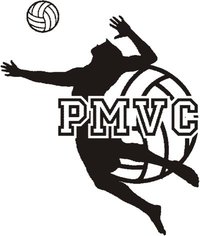 Sitting Volleyball Awareness WorkshopDate:			Saturday 26th October 2013Time:			12.00pm - 4.00pmVenue:		Torbridge High School, Miller Way, Plymouth. PL6 8UNCourse Tutor:	Andrew PotterCourse Fee:		£10Sitting volleyball has grown to be one of the more popular Paralympic sports due to the fast and exciting action. At club level, the game offers both disabled and non-disabled players the opportunity to compete both with and against each other. It is one of the few fully inclusive sports which is a great leveller for all participants as everyone starts at ground level!Plymouth Marjon Volleyball Club (PMVC) and the South West Volleyball Association (SWVA) are both keen to raise awareness and participation levels of Sitting Volleyball in the South West region.  Therefore, in conjunction with Active Devon, VolleySLIDE (an international sitting volleyball initiative) and Volleyball England’s Go Spike Campaign, we are hosting an awareness workshop designed to raise awareness of the sport at a grass roots level whilst demonstrating the different options and variations there are when delivering it. The target audience for this workshop is as follows: PE Teachers (or teachers interested in sport) Community Sport coaches, Disability Sport coaches, Volleyball coachesInterested volleyball playersPhysiotherapists, Rehabilitation workers or any others from the medical professionThe aim is for every attendee to leave as a ‘sitting volleyball advocate’ so that they can spread awareness about the sport and then should they encounter someone with a disability, they can point them towards Sitting Volleyball and the opportunities available to them in the region.For those that wish to deliver sitting volleyball you will also be given the resources and knowledge required to self deliver and also how to gain exposure via Volleyball England’s Go Spike initiative. FormatThe workshop will be a part theory, part practical delivery – with this in mind, please ensure you are dressed comfortably and ready to get participate – you don’t have to have had experience playing any form of volleyball before as the practical sessions are to demonstrate play at a beginner level. Sitting Volleyball Awareness WorkshopDate:			Saturday 26th October 2013Time:			12.00pm - 4.00pmVenue:		Torbridge High School, Miller Way, Plymouth. PL6 8UNCourse Tutor:	Andrew PotterCourse Fee:		£10Name   ___________________________ Affiliated with a Club/ Team?________________________Address____________________________________		 Post Code ___________________Contact Phone no_______________________ Contact Email_______________________________________________Please Include Workshop attendance fee of £10 made payable to"Plymouth Marjon Volleyball Club"I understand that Plymouth Marjon Volleyball Club, its agents & employees are not under any liability whatsoever in respect of personal injury, loss or damage, whilst participating in this workshop.  Signed____________________________________Dated___________________________Please send this application together with the course fee to;Andrew Potter, 16, Underlane, Plympton, Plymouth. PL7 1QT or email to popotter40@hotmail.com